安徽省登记结算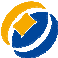 Anhui Depository and Clearing自然人股东股权确认登记表安徽省股权登记结算有限责任公司制 http://www.ahclear.com股东填写股东名称股东填写股东证件类型证件号码股东填写股东权益账号股东编号股东填写持股数量联系电话股东填写联系地址股东填写股权演变过程（填写自持有股权以来因增减资、转让等原因造成的的股权变动情况）1.1.1.股东填写股权演变过程（填写自持有股权以来因增减资、转让等原因造成的的股权变动情况）2.2.2.股东填写股权演变过程（填写自持有股权以来因增减资、转让等原因造成的的股权变动情况）3.3.3.股东填写股权演变过程（填写自持有股权以来因增减资、转让等原因造成的的股权变动情况）4.4.4.股东填写股权演变过程（填写自持有股权以来因增减资、转让等原因造成的的股权变动情况）5.5.5.股东填写股权演变过程（填写自持有股权以来因增减资、转让等原因造成的的股权变动情况）6.6.6.股东填写股权演变过程（填写自持有股权以来因增减资、转让等原因造成的的股权变动情况）7.7.7.股东填写股权演变过程（填写自持有股权以来因增减资、转让等原因造成的的股权变动情况）8.8.8.股东填写股权演变过程（填写自持有股权以来因增减资、转让等原因造成的的股权变动情况）9.9.9.股东填写股权演变过程（填写自持有股权以来因增减资、转让等原因造成的的股权变动情况）10.10.10.股东填写股权演变过程（填写自持有股权以来因增减资、转让等原因造成的的股权变动情况）11.11.11.股东填写自然人股东声明本人已认真阅读且核对以上所有内容，确认以上内容与事实一致，对此无任何异议，承诺上述填写内容真实、准确、完整，并对上述填写内容承担法律责任。股东签字：年	月	日本人已认真阅读且核对以上所有内容，确认以上内容与事实一致，对此无任何异议，承诺上述填写内容真实、准确、完整，并对上述填写内容承担法律责任。股东签字：年	月	日本人已认真阅读且核对以上所有内容，确认以上内容与事实一致，对此无任何异议，承诺上述填写内容真实、准确、完整，并对上述填写内容承担法律责任。股东签字：年	月	日托管公司填写该股东是本公司股东，上述股东身份信息及持股数量真实、准确、完整，请贵公司予以办理股权确认登记手续。（托管公司盖章）年	月	日该股东是本公司股东，上述股东身份信息及持股数量真实、准确、完整，请贵公司予以办理股权确认登记手续。（托管公司盖章）年	月	日该股东是本公司股东，上述股东身份信息及持股数量真实、准确、完整，请贵公司予以办理股权确认登记手续。（托管公司盖章）年	月	日该股东是本公司股东，上述股东身份信息及持股数量真实、准确、完整，请贵公司予以办理股权确认登记手续。（托管公司盖章）年	月	日